SUNUŞErken çocukluk adı verilen 0-6 yaş arası dönem çocuğun en hızlı geliştiği dönemdir. Beyin gelişiminin büyük bir bölümü de bu dönemde tamamlanmaktadır. Erken çocukluk dönemindeki deneyimler beynin çalışma biçimi için belirleyicidir. Bu yüzden bu dönemde çocuğun yeterli beslenmesi, etkileşimde bulunabildiği, onun gelişimini destekleyen bir ortamda bulunması gerekmektedir. Araştırmalar yetersiz çevrede büyüyen çocukların zihinsel gelişmelerinin geri kaldığını ve potansiyellerini tam olarak gerçekleştiremediklerini ortaya koymuştur. İlkokula başladıklarında bu çocukların daha iyi şartlarda büyüyen çocuklarla aralarında zihinsel ve sosyal gelişme açısından büyük farklar vardır. Okul öncesi eğitim de bu farklılığın azalmasını sağlar.Okul öncesi dönem olarak kabul edilen 0-6 yaş çocuklarına olumlu ya da olumsuz anlamda verilenlerin, onları yetişkinlik yıllarında da etkileyeceği dikkate alındığında, bu dönemde verilen eğitimin gelecekteki toplum sağlığı açısından da ne kadar etkili olduğu gözden kaçırılmamalıdır.Bu gerçeklerden hareketle okul öncesi çağdaki çocuklarımızın eğitim hayatlarına adım attıkları ilk eğitim yuvalarını estetik yapıya sahip, görsel unsurları barındıran, işlevsel eğitim materyalleriyle donatılmış, zenginleştirilmiş, sosyal duygusal, fiziksel yönden güvenli ortamlar oluşturma adına hazırlanan stratejik planın faydalı olması dileğiyle.Esra KORKUT                                                                                                                                     Okul MüdürüGİRİŞ2015-2019 yıllarını kapsayan stratejik planda kurumun tarihçesi, yasal yükümlülükleri, teşkilat yapısı, insan kaynakları, teknik altyapısı, mali durumu ve misyonuna yer verilmiştir. Planda kurumda çalışanların görüşlerine başvurulmuş ve değerlendirmeler sonucunda kurumsal misyon ve vizyon oluşturulmuştur. Bu misyon ve vizyona ulaşma doğrultusunda stratejik amaçlar ve hedeflere ulaşmanın yolunu gösteren, sonuçları ölçülebilir stratejiler geliştirilmiştir. Stratejilere ilişkin faaliyetler ve projeler belirlenmiştir.Stratejik plan hazırlama aşamasında öncelikle okulumuzun güçlü ve zayıf yönleri belirlenmiş, fırsatlarının ve tehditlerinin vurgulanıp mevcut durum analizi yapılmış ve yaşanabilecek gelişmeler doğrultusunda hedefler ve belirlenen hedeflerin gerçekleştirilebilmesi için faaliyetler belirlenmiştir.Stratejik planla beraber süreçte yapılacak olan işler daha kontrollü ve kısa zamanda gerçekleşecektir.Turgut Özal Anaokulu                                                                                                                           Stratejik Plan Ekibi1. BÖLÜM STRATEJİK PLAN 
HAZIRLIK PROGRAMI       STRATEJİK PLANIN AMACI1.2. STRATEJİK PLANIN KAPSAMI1.3 STRATEJİK PLANIN YASAL DAYANAKLARISTRATEJİK PLAN ÜST KURULU VE STRATEJİK PLAN EKİBİÇALIŞMA TAKVİMİ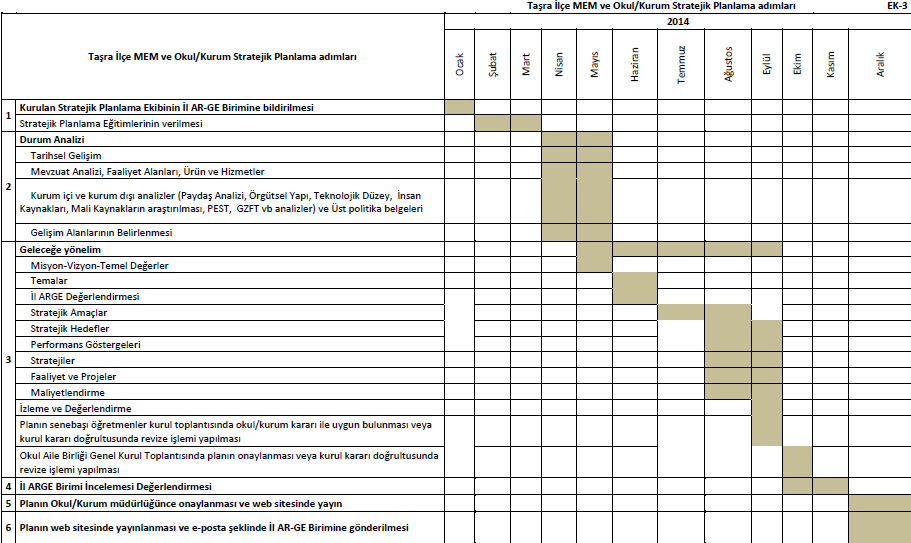 2. BÖLÜM DURUM ANALİZİTARİHSEL GELİŞİMMEVZUAT ANALİZİ FAALİYET ALANLARI, ÜRÜN VE HİZMETLER	TURGUT ÖZAL ANAOKULU FAALİYET ALANLARIPAYDAŞ ANALİZİPaydaş Analizi MatrisiKURUM İÇİ ANALİZBu bölümde incelenecek konular alt başlıklar halinde verilmiştir.Örgütsel Yapı:       Okul/Kurum Teşkilat Şeması Okul/Kurumlarda Oluşturulan Komisyon ve Kurullar:İnsan Kaynakları  2015 Yılı Kurumdaki Mevcut Yönetici Sayısı:   	 	Kurum Yöneticilerinin Eğitim Durumu:  	 	Kurum Yöneticilerinin Yaş İtibari ile dağılımı:İdari Personelin Hizmet Süresine İlişkin Bilgiler: İdari Personelin Katıldığı Hizmet-içi Eğitim Programları:           		2015 Yılı Kurumdaki Mevcut Öğretmen Sayısı:   		Öğretmenlerin Yaş İtibari ile Dağılımı: 	Öğretmenlerin Hizmet Süreleri:Destek Personele (Hizmetli- Memur) İlişkin Bilgiler:2015 Yılı Kurumdaki Mevcut Hizmetli/ Memur Sayısı:Çalışanların Görev DağılımıOkul/kurum Rehberlik Hizmetleri2.4.C Teknolojik Düzey        Okul/Kurumun Teknolojik Altyapısı: 	Okul/Kurumun Fiziki Altyapısı: 2.5.4 Mali Kaynaklar2014-2015 eğitim öğretim yılı içerisinde okulumuzun maddi kaynaklarının tamamı öğrenci aidatlarından oluşmaktadır.Okul/Kurum Kaynak Tablosu:Bağış (öğrenci aidatları):öğrenci aidatı 60 ve 70  TL ve 9 aylık eğitim öğretim süreci baz alınırsa;       2015 yılı için öngörülen öğrenci 120x60 TL=7200 TL x 9 ay= 64.800 TL2016 yılı için öngörülen öğrenci 110x70 TL=7700 TL x 9 ay= 69.300 TL2017 yılı için öngörülen öğrenci 110x70 TL=7700 TL x 9 ay= 69.300 TL2018 yılı için öngörülen öğrenci 110x70 TL=7700 TL x 9 ay= 69.300 TL2019 yılı için öngörülen öğrenci 110x70 TL=7700 TL x 9 ay= 69.300 TL Okul/Kurum Gelir-Gider Tablosu: İstatistiki VerilerKarşılaştırmalı Öğretmen/Öğrenci Durumu (2014)Yerleşim Alanı ve DersliklerÇEVRE ANALİZİ2.6.1.  PEST- E (Politik, Ekonomik, Sosyo-Kültürel, Teknolojik, Ekolojik, Etik)  Analizi2.6.2. Üst Politika Belgeleri GZFT ANALİZİSORUN ALANLARI3. BÖLÜM              GELECEĞE YÖNELİM1.1.MİSYONVİZYON1.3.TEMEL DEĞERLER VE İLKELERPERFORMANS GÖSTERGELERİFAALİYET VE MALİYETLENDİRME PERFORMANS GÖSTERGELERİFAALİYET VE MALİYETLENDİRME PERFORMANS GÖSTERGELERİFAALİYET VE MALİYETLENDİRME PERFORMANS GÖSTERGELERİFAALİYET VE MALİYETLENDİRME STRATEJİK PLAN MALİYET TABLOSUTURGUT ÖZAL ANAOKULU STRATEJIK PLANI                                                                                                            2015 YILI EYLEM PLANITURGUT ÖZAL ANAOKULU STRATEJIK PLANI                                                                                                            2015 YILI EYLEM PLANITURGUT ÖZAL ANAOKULU STRATEJIK PLANI                                                                                                            2015 YILI EYLEM PLANI4. BÖLÜMİZLEME VE DEĞERLENDİRME4.1.  RAPORLAMAPlan dönemi içerisinde ve her yılın sonunda Turgut Özal Anaokulu stratejik planı uyarınca yürütülen faaliyetlerimizi, önceden belirttiğimiz performans göstergelerine göre hedef ve gerçekleşme durumu ile varsa meydana gelen sapmaların nedenlerini açıkladığımız, okulumuz/kurumumuz hakkında genel ve mali bilgileri içeren izleme ve değerlendirme raporu hazırlanacaktır.TURGUT ÖZAL ANAOKULU FAALİYET İZLEME VE DEĞERLENDİRME RAPORUONAYTURGUT ÖZAL ANAOKULU FAALİYET İZLEME VE DEĞERLENDİRME RAPORUSTRATEJİK PLAN ÜST KURULU İMZA SİRKÜSÜT.C.BİNGÖL VALİLİĞİBingöl İl Milli Eğitim MüdürlüğüTURGUT ÖZAL ANAOKULU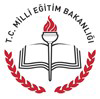 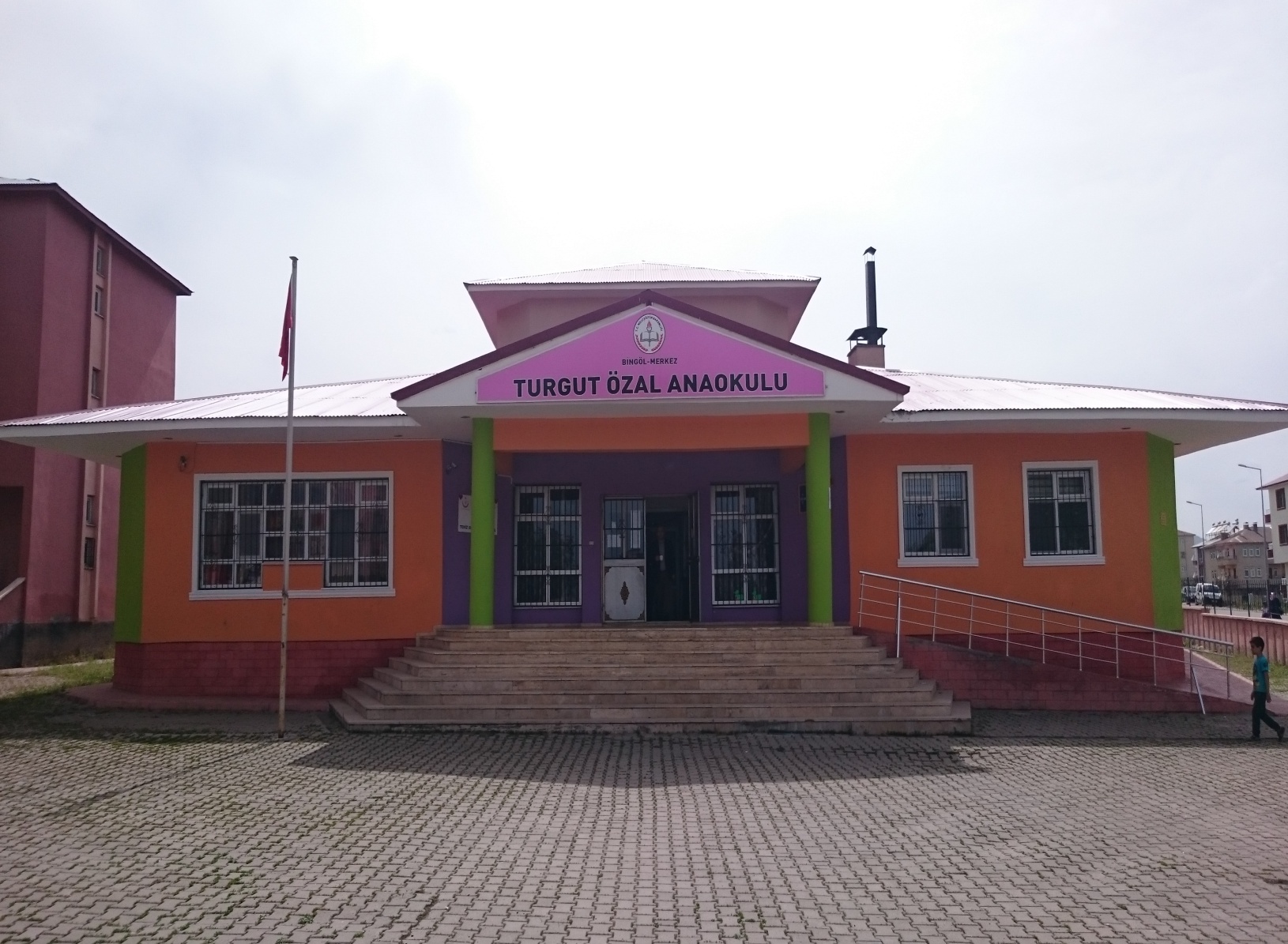 TURGUT ÖZAL ANAOKULU2015-2019 STRATEJİK PLANI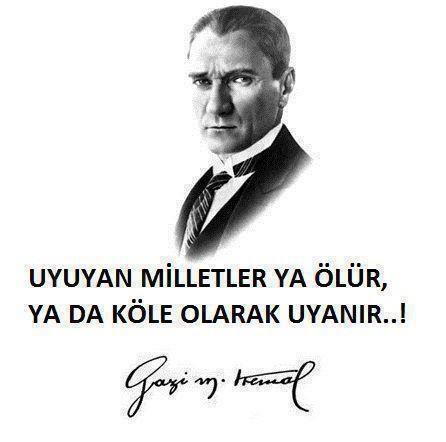 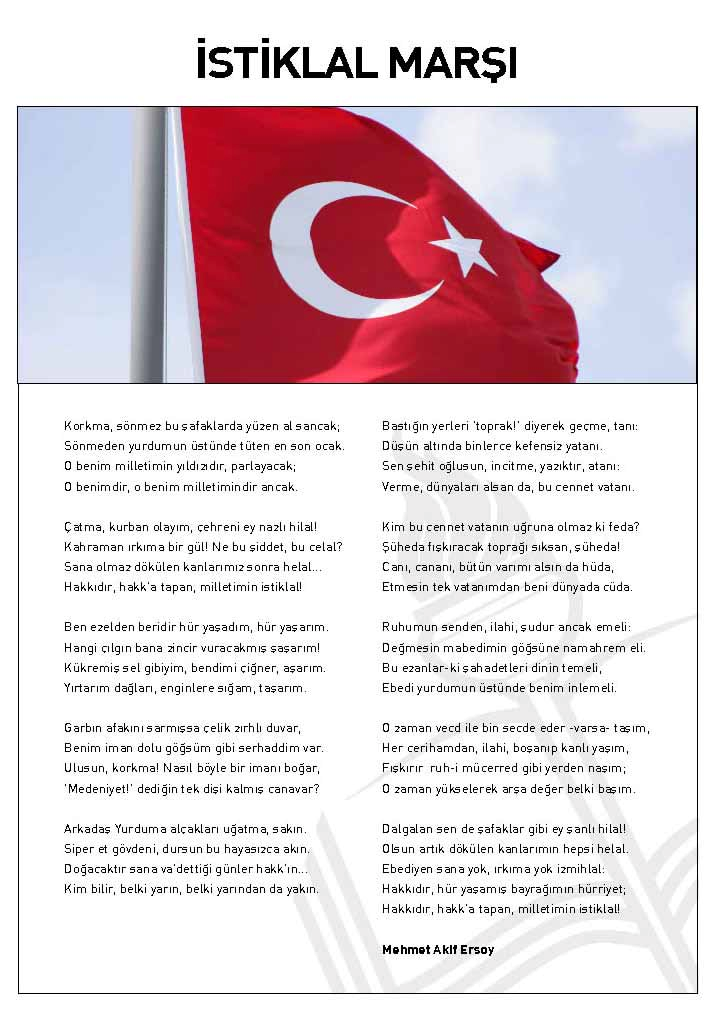 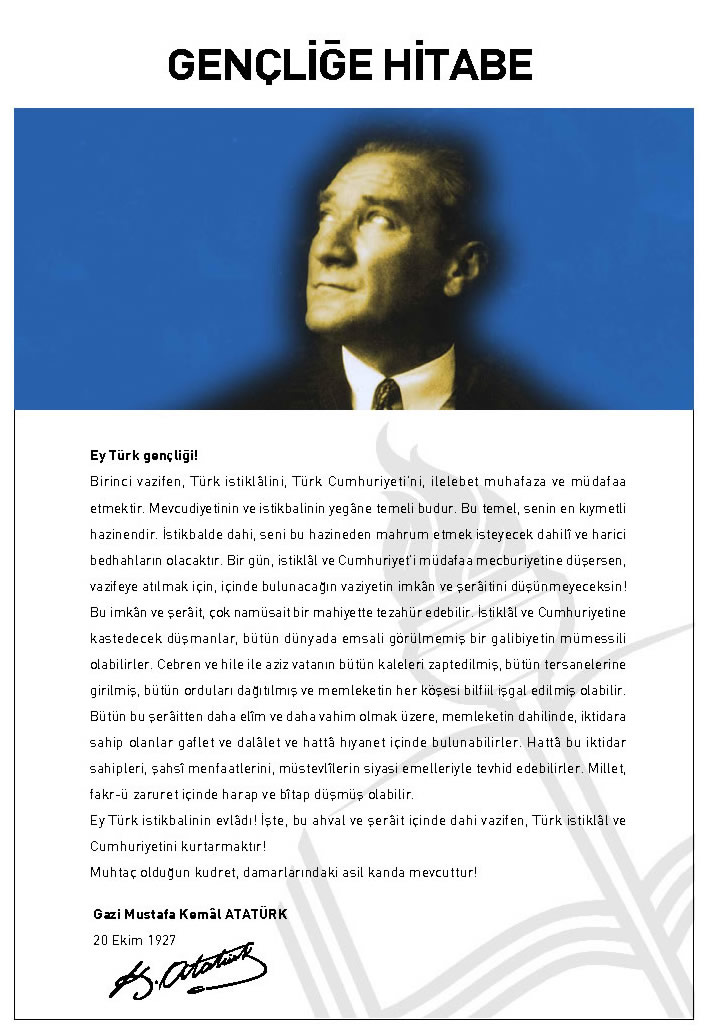 İÇİNDEKİLERSAYFA NOSUNUŞ5GİRİŞ6BÖLÜM: STRATEJİK PLAN HAZIRLIK PROGRAMIAmaç10Kapsam10Yasal Dayanak10Üst Kurul ve Stratejik Plan Ekibi11Çalışma Takvimi12BÖLÜM: DURUM ANALİZİTarihsel Gelişim14Mevzuat Analizi 15Faaliyet Alanları, Ürün ve Hizmetler16-17Paydaş Analizi18Kurum İçi Analiz 19Örgütsel Yapı19İnsan Kaynakları20-24Teknolojik Düzey25-26Mali Kaynaklar26-27İstatistikî Veriler27-28Çevre Analizi29 PEST-E Analizi29 Üst Politika Belgeleri29GZFT Analizi30Sorun Alanları31BÖLÜM: GELECEĞE YÖNELİMMisyon 33Vizyon 33Temel Değerler ve İlkeler33TemalarAmaçlar34-38Hedefler34-38Performans Göstergeleri34-38Faaliyet/Projeler ve Maliyetlendirme39Eylem Planları40-42BÖLÜM: İZLEME ve DEĞERLENDİRME Raporlama44İzleme Raporları45Faaliyet Raporları46      EKLERKURUM KİMLİK BİLGİSİKURUM KİMLİK BİLGİSİKurum Adı TURGUT ÖZAL ANAOKULUKurum Statüsü Kamu                        ÖzelKurumda Çalışan Personel SayısıYönetici              : 2Öğretmen           : 6Memur                : 1Hizmetli              : 6Öğrenci Sayısı127Öğretim Şekli  Normal                  İkiliKURUM İLETİŞİM BİLGİLERİKURUM İLETİŞİM BİLGİLERİKurum Telefonu / FaxTel. : 0(426) 213 58 13Kurum Web Adresi974451@meb.k12.trKurum Adresi Mahalle        : Kültür Mahallesi Oğuzhan Caddesi Posta Kodu : 12000 İlçe               : Merkez İli                  : BingölKurum MüdürüEsra KORKUT                              GSM Tel: 05067016148Kurum Müdür YardımcılarıMüdür Yard. : Metin ÇİÇEK          GSM Tel: 05393133622Bu stratejik plan, okul ile çevre ilişkilerini geliştirmeyi,  okul gelişimini sürekli kılmayı, belirlenen stratejik amaçlarla, ülkemize, çevresine faydalı, kendi ile barışık, düşünen ve özgün üretimlerde   “Bende varım.”  diyebilen  nesiller  yetiştirilmesi  amacını taşımaktadır.Bu stratejik plan dokümanı Turgut Özal Anaokulunun, mevcut durum analizi değerlendirmeleri doğrultusunda, 2015–2019 yıllarında geliştireceği amaç, hedef ve stratejileri kapsamaktadır.SIRA NO                     DAYANAĞIN ADI15018 sayılı Kamu Mali Yönetimi ve Kontrol Kanunu2Milli Eğitim Bakanlığı Strateji Geliştirme Başkanlığının 2013/26 Nolu Genelgesi3Milli Eğitim Bakanlığı 2015-2019 Stratejik Plan Hazırlık ProgramıSTRATEJİK PLAN ÜST KURULUSTRATEJİK PLAN ÜST KURULUSTRATEJİK PLAN ÜST KURULUSIRA NOADI SOYADI                      GÖREVİ1Esra KORKUTOKUL MÜDÜRÜ2Metin ÇİÇEKMÜDÜR YARDIMCISI3Duygu YILDIRIMÖĞRETMEN4SONAY ALADAĞOKUL AİLE BİRLİĞİ BAŞKANI5DİLEK ZOROĞLANOKUL AİLE BİRLİĞİ YÖNETİM KURULU ÜYESİSTRATEJİK PLANLAMA EKİBİSTRATEJİK PLANLAMA EKİBİSTRATEJİK PLANLAMA EKİBİSIRA NOADI SOYADI                      GÖREVİ1METİN ÇİÇEKMÜDÜR YARDIMCISI 2GÖKHAN BAŞBAYDARÖĞRETMEN3MERAL YILDIZÖĞRETMEN4SÜMEYYE ZEYNEB ÇELİKKOLÖĞRETMEN5GÜLTEN ÇELİKÖĞRETMEN6SAADET BAZANCİR KILIÇÖĞRETMEN7SONAY ALADAĞOKUL AİLE BİRLİĞİ BAŞKANI8DİLEK ZOROĞLANOKUL AİLE BİRLİĞİ YÖNETİM KURULU ÜYESİKANUNKANUNKANUNKANUNTarihSayıNoAdı23/07/196512056657Devlet Memurları Kanunu24/10/2003252694982Bilgi Edinme Hakkı Kanunu14/06/1973145741739Milli Eğitim Temel Kanunu10/12/2003253265018Kamu Mali Yönetimi ve Kontrol KanunuYÖNETMELİKYÖNETMELİKYÖNETMELİKYayımlandığı Resmi Gazete/Tebliğler DergisiYayımlandığı Resmi Gazete/Tebliğler DergisiAdıTarihSayıAdı26/07/201429072MİLLÎ EĞİTİM BAKANLIĞI OKUL ÖNCESİ EĞİTİM VE İLKÖĞRETİM KURUMLARI YÖNETMELİĞİA-FAALİYET ALANI:EĞİTİMB-FAALİYET ALANI:YÖNETİM İŞLERİHizmet–1 Rehberlik HizmetleriÖğrenci rehberlik hizmetleri   Veli rehberlik hizmetleriÖğretmen rehberlik hizmetleri   Hizmet–1Öğrenci işleri hizmetiÖğrenci kayıt, kabul ve devam işleriÖğrenci davranışlarının değerlendirilmesiÖğrenim belgesi düzenleme işleri Hizmet–2 Sosyal-Kültürel EtkinliklerGezilerOkul-Çevre ilişkileriToplum hizmetleriHizmet–2Öğretmen işleri hizmetiDerece terfi    Hizmet içi eğitim     Özlük haklarıC-FAALİYET ALANI: ÖĞRETİMC-FAALİYET ALANI: ÖĞRETİMHizmet–1Müfredatın işlenmesiHizmet–1Müfredatın işlenmesiSIRA
NOFAALİYETLERFAALİYETLERİN DAYANDIĞI MEVZUATAYRILAN MALİ KAYNAKMEVCUT
İNSAN KAYNAĞIDEĞERLENDİRME1EĞİTİMMİLLÎ EĞİTİM BAKANLIĞI OKUL ÖNCESİ EĞİTİM VE İLKÖĞRETİM KURUMLARI YÖNETMELİĞİYETERLİYETERSİZGÜÇLENDİRİLMELİ2YÖNETİMMİLLÎ EĞİTİM BAKANLIĞI OKUL ÖNCESİ EĞİTİM VE İLKÖĞRETİM KURUMLARI YÖNETMELİĞİDEVLET MEMURLARI KANUNUYOKYETERLİAYNI KALMALI3ÖĞRETİMMİLLÎ EĞİTİM BAKANLIĞI OKUL ÖNCESİ EĞİTİM VE İLKÖĞRETİM KURUMLARI YÖNETMELİĞİYETERLİYETERSİZGÜÇLENDİRİLMELİİç PaydaşlarDış PaydaşlarOkul YönetimiValilikÖğretmenlerİl Milli Eğitim MüdürlüğüÖğrencilerMuhtarOkul Aile BirliğiSağlık OcağıVelilerDiğer Eğitim KurumlarıHizmetlilerPAYDAŞLARİÇ PAYDAŞDIŞ PAYDAŞHİZMET ALANNEDEN PAYDAŞPaydaşın Kurum Faaliyetlerini Etkileme DerecesiPaydaşın Taleplerine Verilen ÖnemPaydaşın Taleplerine Verilen ÖnemSonuçPAYDAŞLARİÇ PAYDAŞDIŞ PAYDAŞHİZMET ALANNEDEN PAYDAŞTam  5" "Çok  4", "Orta  3", "Az  2", "Hiç  1"Tam  5" "Çok  4", "Orta  3", "Az  2", "Hiç  1"Tam  5" "Çok  4", "Orta  3", "Az  2", "Hiç  1"SonuçPAYDAŞLARİÇ PAYDAŞDIŞ PAYDAŞHİZMET ALANNEDEN PAYDAŞ1,2,3 İzle
4,5 Bilgilendir1,2,3 İzle
4,5 Bilgilendir1,2,3 Gözet4,5 Birlikte Çalış Sonuçİl Milli Eğitim Müdürlüğü XAmaçlarımıza Ulaşmada Destek İçin İş birliği İçinde Olmamız Gereken Kurum 555Bilgilendir, Birlikte çalış Veliler XXDoğrudan ve Dolaylı Hizmet Alan 444Bilgilendir, Birlikte çalışOkul Aile Birliği XXAmaçlarımıza Ulaşmada Destek İçin İş birliği İçinde Olmamız Gereken Kurum555Bilgilendir, Birlikte çalış Öğrenciler XXVaroluş sebebimiz 555Bilgilendir, Birlikte Çalış Mahalle Muhtarı XAmaçlarımıza Ulaşmada Destek İçin İş birliği İçinde Olmamız Gereken Kurum112İzle, Gözet Sağlık Ocağı XAmaçlarımıza Ulaşmada Destek İçin İş birliği İçinde Olmamız Gereken Kurum224İzle, Birlikte Çalış Kurul/Komisyon AdıGörevleriZümre Öğretmenler KuruluEğitim-öğretimin eşgüdüm içinde yürütülmesi, eğitim-öğretim süresinde karşılaşılan güçlükler vb. ile ilgili görüş alışverişinde bulunmak.Okul Sütü KomisyonuOkula dağıtılan sütleri teslim almak, düzenli bir şekilde dağıtımını yapmak, tutanakları vb. hazırlamak.Okul-Aile Birliği KuruluEğitim-öğretimi geliştirici faaliyetleri desteklemek. Okul ve veliler ile iletişimi sağlamak. Okul adına alınan kararlarda velileri temsil etmek, vs.Okul Afet ve Acil Durum Yönetim KuruluTüm paydaşların afet öncesi, sırası ve sonrasındaki faaliyetlere etkin olarak katılımını sağlamak.Beslenme Dostu Çekirdek Eylem GrubuSeçilen koordinatör yönetiminde okulun Beslenme Dostu Okul olma sürecinde gerekli kriterleri sağlamak ve süreci yönetmektir.İhale KomisyonuOkul öncesi eğitim kurumlarında eğitime destek sağlanması amacıyla çocukların beslenme, temizlik ve sağlık giderleri ile kurumun/ana sınıfı ve uygulama sınıfının genel temizlik ve diğer hizmetleri için ihtiyaç duyulan malzemelerin alımını yapmak.Muayene Kabul KomisyonuMuayene ve kabul işlemlerini yapmak, her yıl sonunda taşınırlar ile kullanılmayan eşya, araç ve gerecin sayım ve denetimi ile ilgili görevleri yapar.Sıra
NoGöreviErkekKadınToplam1Müdür0112Müdür Yrd.101Eğitim Düzeyi2015 Yılı İtibari İle2015 Yılı İtibari İleEğitim DüzeyiKişi Sayısı%ÖnLisans00Lisans2100Yüksek Lisans00Yaş Düzeyleri2015 Yılı İtibari İle2015 Yılı İtibari İleYaş DüzeyleriKişi Sayısı%20-3015030-4015040-500050+...00Hizmet SüreleriKişi Sayısı1-3 Yıl14-6 Yıl07-10 Yıl011-15 Yıl116+……üzeri0Adı ve SoyadıGöreviKatıldığı Çalışmanın AdıEsra KORKUTMüdürWeb Tabanlı İçerik Geliştirme Kursu (I. Kademe)Web Tabanlı İçerik Geliştirme Kursu (II. Kademe)Yenilikçi Öğretmenler Kursu (I. Kademe)Yenilikçi Öğretmenler Kursu (II. Kademe)Mali Mevzuat SemineriOkullarda Toplu Beslenme Eğitimi SemineriOkul Sağlığı Semineri Okullarda İlk Yardım İlk Müdahale SemineriOkul Yöneticileri Uzaktan Eğitim Programı SemineriOkul Öncesi Eğitimin Programının Tanıtımı Semineri7 Aylık Temel İngilizce KursuTemel Bilgisayar Kullanımı KursuCİSCO Bilişim Teknolojilerinin Temelleri (BTT) Eğitimi KursuYöneticilik Formasyonu Kazandırma Kursu (I. Kademe)Yöneticilik Formasyonu Kazandırma Kursu (II. Kademe)Eğitimde Drama SemineriResmin Dili KursuÇocuklarda Ritm Duyusunu Geliştirme KursuOkuma Yazmaya Hazırlık ve Türkçe Etkinlikleri KursuOkul Öncesi Eğitim Programı SemineriMetin ÇİÇEKMüdür YardımcısıGeleneksel Çocuk Oyunları Eğitim SemineriOkul Yönetiminde Etkin Liderlik Bilgilendirme SemineriTemel Eğitim KursuHazırlayıcı Eğitim KursuSıra
NoBranşıErkekKadınToplam1Okul Öncesi Öğretmenliği156TOPLAMTOPLAM156Yaş DüzeyleriKişi Sayısı20-30430-40240+…0Hizmet SüreleriKişi Sayısı 1-3 Yıl34-6 Yıl27-10 Yıl111+… üzeri0Sıra 
NoGöreviErkekKadınEğitim DurumuHizmet YılıToplam1 Memur10Ön Lisans1612Hizmetli10İlkokul2913Sözleşmeli İşçi00---4Sigortalı İşçi05İlkokul-Lise1-5 yıl5S.NOUNVANGÖREVLERİ1Okul müdürü1. Kanun, tüzük, yönetmelik, yönerge, program ve emirlere uygun olarak görevlerini yürütmeye, 2. Okulu düzene koyar .3. Denetler. 4. Okulun amaçlarına uygun olarak yönetilmesinden, değerlendirilmesinden ve geliştirmesinden sorumludur. 5. Okul müdürü, görev tanımında belirtilen diğer görevleri de yapar.2Müdür yardımcısıMüdürün olmadığı zamanlarda müdüre vekâlet eder.2.Okulun her türlü eğitim-öğretim, yönetim, öğrenci, personel, tahakkuk, ayniyat, yazışma, sosyal etkinlikler, güvenlik, beslenme, bakım, nöbet, koruma, temizlik, düzen, halkla ilişkiler gibi işleriyle ilgili olarak okul müdürü tarafından verilen görevleri yapar.Müdür yardımcıları, görev tanımında belirtilen diğer görevleri de yapar.3Öğretmenler1.Öğretmenler, kendilerine verilen sınıfın veya şubenin derslerini, programda belirtilen esaslara göre plânlamak, okutmak, bunlarla ilgili uygulama ve deneyleri yapmak, ders dışında okulun eğitim-öğretim ve yönetim işlerine etkin bir biçimde katılmak ve bu konularda kanun, yönetmelik ve emirlerde belirtilen görevleri yerine getirmekle yükümlüdürler. 2. Okulun bina ve tesisleri ile öğrenci mevcudu, yatılı-gündüzlü, normal veya ikili öğretim gibi durumları göz önünde bulundurularak okul müdürlüğünce düzenlenen nöbet çizelgesine göre öğretmenlerin, normal öğretim yapan okullarda gün süresince, ikili öğretim yapan okullarda ise kendi devresinde nöbet tutmaları sağlanır. 3. Yönetici ve öğretmenler; Resmî Gazete, Tebliğler Dergisi, genelge ve duyurulardan elektronik ortamda yayımlananları Bakanlığın web sayfasından takip eder. 4. Elektronik ortamda yayımlanmayanları ise okur, ilgili yeri imzalar ve uygularlar. 5. Öğretmenler dersleri ile ilgili araç-gereç, laboratuar ve işliklerdeki eşyayı, okul kütüphanesindeki kitapları korur ve iyi kullanılmasını sağlarlar.4Yardımcı hizmetler personeli1.Yardımcı hizmetler sınıfı personeli, okul yönetimince yapılacak plânlama ve iş bölümüne göre her türlü yazı ve dosyayı dağıtmak ve toplamak, 2. Başvuru sahiplerini karşılamak ve yol göstermek, 3. Hizmet yerlerini temizlemek, 4. Aydınlatmak ve ısıtma yerlerinde çalışmak, 5. Nöbet tutmak, 6. Okula getirilen ve çıkarılan her türlü araç-gereç ve malzeme ile eşyayı taşıma ve yerleştirme işlerini yapmakla yükümlüdürler. 7. Bu görevlerini yaparken okul yöneticilerine ve nöbetçi öğretmene karşı sorumludurlar.5Eğitim-öğretim hizmetlerinin sağlıklı bir şekilde yürütebilmek için işbirliğinde bulunmak. 6Okul Aile BirliğiOkuldaki sosyal ve kültürel etkinlikler ile kampanya ve kurslardan sağlanan maddî katkılar, bağışların kabulü, harcanması ve denetlenmesiyle kantin, açık alan, salon ve benzeri yerlerin işlettirilmesi veya işletilmesinden sağlanan gelirlerin dağıtım yerleri, oranları, harcanması ve denetlenmesine dair görevleri yapar.Okul ve öğrencilerinin eğitim ve öğretim amaçlarının en iyi şekilde yerine getirilmesi için her türlü maddi ve manevi yardımı yapmaktır. 7KaloriferciKaloriferci, kalorifer dairesi ve tesisleri ile ilgili hizmetleri yapar.Kaloriferin kullanılmadığı zamanlarda okul yönetimince verilecek işleri yapar.Kaloriferci, okul müdürüne, müdür yardımcısına ve nöbetçi öğretmene karşı sorumludur.Müdürün vereceği hizmete yönelik diğer görevleri de yapar.Mevcut KapasiteMevcut KapasiteMevcut KapasiteMevcut KapasiteMevcut Kapasite Kullanımı ve PerformansMevcut Kapasite Kullanımı ve PerformansMevcut Kapasite Kullanımı ve PerformansMevcut Kapasite Kullanımı ve PerformansMevcut Kapasite Kullanımı ve PerformansMevcut Kapasite Kullanımı ve PerformansPsikolojik Danışman Norm SayısıGörev Yapan Psikolojik Danışman Sayısıİhtiyaç Duyulan Psikolojik Danışman SayısıGörüşme Odası SayısıDanışmanlık Hizmeti AlanDanışmanlık Hizmeti AlanDanışmanlık Hizmeti AlanRehberlik Hizmetleri İle İlgili Düzenlenen Eğitim/Paylaşım Toplantısı Vb. Faaliyet SayısıRehberlik Hizmetleri İle İlgili Düzenlenen Eğitim/Paylaşım Toplantısı Vb. Faaliyet SayısıRehberlik Hizmetleri İle İlgili Düzenlenen Eğitim/Paylaşım Toplantısı Vb. Faaliyet SayısıPsikolojik Danışman Norm SayısıGörev Yapan Psikolojik Danışman Sayısıİhtiyaç Duyulan Psikolojik Danışman SayısıGörüşme Odası SayısıÖğrenci SayısıÖğretmen SayısıVeli SayısıÖğretmenlere YönelikÖğrencilere YönelikVelilere Yönelik00100000000Araç-Gereçler2012201320142015İhtiyaçBilgisayar22222Yazıcı11120Tarayıcı01110Tepegöz00000Projeksiyon00110Televizyon33330İnternet bağlantısı11110Fen Laboratuvarı00000Bilgisayar Lab.00000Fax00000Video00000DVD Player33330Fotoğraf makinesi00000Kamera 00000Okul/kurumun İnternet sitesi11110Personel/e-mail adresi oranı%100%100%100%1000Fiziki MekânVarYokAdediİhtiyaçÖğretmen Çalışma OdasıX01Ekipman OdasıX00KütüphaneX00Rehberlik ServisiX00Resim OdasıX00Müzik OdasıX00Çok Amaçlı SalonX10Ev Ekonomisi OdasıX00İş ve Teknik AtölyesiX00Bilgisayar laboratuvarıX00YemekhaneX10Spor SalonuX00OtoparkX00Spor AlanlarıX00KantinX00Fen Bilgisi Laboratuvarı X00AtölyelerX00Bölümlere Ait DepoX01Bölüm LaboratuvarlarıX00Bölüm Yönetici OdalarıX20Bölüm Öğrt. OdasıX00Teknisyen OdasıX00Bölüm DersliğiX50Arşiv X01Kaynaklar201420152016201720182019Genel Bütçe 000000Okul aile Birliği 000000Kira Gelirleri 000000Döner Sermaye 000000Vakıf ve Dernekler 000000Dış Kaynak/Projeler 000000MEB Bağışı360000000Bağış(Öğrenci Aidatları)3768964.80069.30069.30069.30069.300TOPLAM 4128964.80069.30069.30069.30069.300YILLAR201120112012201220132013HARCAMA KALEMLERİGELİRGİDERGELİRGİDERGELİRGİDERTemizlik101005435015960444.61Küçük onarım10103005435142.6159600Bilgisayar harcamaları10100543510015960375.2Büro makinaları harcamaları101005435015960850Telefon1010054350159600Yemek1010054350159606408.08Sosyal faaliyetler1010054350159600Kırtasiye1010054351555.4715960296Vergi harç vs1010054350159600Okul malzemesi alımı1010550543560159601441.52Demirbaş alımı1010054350159602914GENEL101085054351858,071596012729.41ÖĞRETMENÖĞRENCİÖĞRENCİÖĞRENCİOKULToplam öğretmen sayısıÖğrenci sayısıÖğrenci sayısıToplam öğrenci sayısıÖğretmen başına düşen öğrenci sayısıToplam öğretmen sayısıKızErkekToplam öğrenci sayısıÖğretmen başına düşen öğrenci sayısı6576011720                                                  Öğrenci Sayısına İlişkin Bilgiler (Geçmiş Yıllar)                                                  Öğrenci Sayısına İlişkin Bilgiler (Geçmiş Yıllar)                                                  Öğrenci Sayısına İlişkin Bilgiler (Geçmiş Yıllar)                                                  Öğrenci Sayısına İlişkin Bilgiler (Geçmiş Yıllar)                                                  Öğrenci Sayısına İlişkin Bilgiler (Geçmiş Yıllar)                                                  Öğrenci Sayısına İlişkin Bilgiler (Geçmiş Yıllar)                                                  Öğrenci Sayısına İlişkin Bilgiler (Geçmiş Yıllar)201120112012201220132013KızErkekKızErkekKızErkek Öğrenci Sayısı403757534864 Toplam Öğrenci Sayısı7777110110112112Yıllara Göre Ortalama Sınıf MevcutlarıYıllara Göre Ortalama Sınıf MevcutlarıYıllara Göre Ortalama Sınıf MevcutlarıYıllara Göre Öğretmen Başına Düşen Öğrenci SayısıYıllara Göre Öğretmen Başına Düşen Öğrenci SayısıYıllara Göre Öğretmen Başına Düşen Öğrenci Sayısı201120122013201120122013192218192218YerleşimYerleşimYerleşimToplam Alan (m2)Bina Alanı (m2)Bahçe alanı (m2)41284883640Sosyal AlanlarSosyal AlanlarSosyal AlanlarTesisin adıKapasitesi (Kişi Sayısı)AlanıKantin00Yemekhane6037 m2Toplantı Salonu00Konferans Salonu00Seminer Salonu00Spor TesisleriSpor TesisleriSpor TesisleriTesisin adıKapasitesi (Kişi Sayısı)Alanı Basketbol Alanı00 Futbol Sahası00 Kapalı Spor Salonu00Diğer00Politik ve yasal etmenlerEkonomik çevre değişkenleriOkulumuz, Milli Eğitim Bakanlığı politikaları ve Milli Eğitim Bakanlığı 2015–2019 stratejik planlama faaliyetleri ışığında eğitim-öğretim faaliyetlerine devam etmektedir. Öğrencilerini eğitimin merkezine koyan bir yaklaşım sergileyen okulumuz, öğrencilerin yeniliklere açık ve yeniliklerden haberdar, gelişim odaklı olmasını sağlayıcı, önleyici çalışmalarla, risklerden koruyucu politikalar uygulayarak yasal sorumluluklarını en iyi şekilde yerine getirmek için çalışmaktadır.Okulumuzun bulunduğu çevre sürekli göç alan bir bölge olmakla beraber genel bağlamda ailelerimizin sosyo ekonomik düzeyleri orta seviyelerdedir. Bu açıdan bakıldığı zaman, ailelerin okulun maddi kaynaklarına katkısı belli periyotlarla yapılan bağışlarla gerçekleşmektedir. Buradan elde edilen gelirlerle okulumuzun ve öğrencilerin ihtiyaçları karşılanmaktadır.Sosyal-kültürel çevre değişkenleriTeknolojik çevre değişkenleriOkulumuzun bulunduğu çevredeki yoğun göç olgusu, hızlı imar çalışmaları kalabalık bir nüfus kitlesini meydana getirmektedir.  Bu da bireylerin uyum problemleri yaşamalarına sebep olmaktadır.Günümüzde hemen hemen her evde teknolojik aletler bulunmaktadır. Bu durum öğrencilerimizin teknolojiyi tanıma ve kullanma açısından avantaj sağlamaktadır.Ekolojik ve doğal çevre değişkenleriEtik ve ahlaksal değişkenlerOkulumuzun çevresinde yeşil alanların bulunması çocukların doğayı daha yakından tanıması açısından etkilidir.Değişik kültürlerin buluşma noktası olan şehirlerin, buralarda yaşayan birçok gencin örf, adet ve kültüründen habersiz yetişmesine sebep olduğu bir gerçektir. Bu durumu asgariye indirmek için aileye ve eğitim camiasına büyük bir vazife düşmektedir. Bu nedenle milli ve manevi kültürünü evrensel değerler içinde koruyup geliştiren bireyler yetiştirmek bizim asli görevimizidir. Öğrencilerimizin kendi öz kültürünü tanıyıp bunu karakterine yansıtarak yaşaması ve gelecek nesillere aktarması hepimizin ortak gayesidir.SIRA NO                     REFERANS KAYNAĞININ ADI1Milli Eğitim Bakanlığı 2015-2019 Stratejik Plan Hazırlık Programı2Milli Eğitim Bakanlığı Strateji Geliştirme Başkanlığının 2013/26 Nolu Genelgesi3Bingöl MEM Stratejik Planı 2015-2019Güçlü YönlerZayıf YönlerOkul vizyonunun ve misyonunun belirlenmiş olması.Genç ve istekli öğretim kadrosunun olması.Öğretmenler arası iyi ilişkilerin ve koordinasyonun olması.Kurum içi iletişim kanallarının açık olması.Kendini geliştiren, gelişime açık ve teknolojiyi kullanan öğretmenin  olması.Kurum kültürünün oluşturulmuş olması.Sınıf mevcutlarının uygun olması.Isıtma, aydınlanma ve su probleminin olmaması.Okul bahçesinin geniş olması.Okul bahçesinde kum havuzunun bulunması ve ağaçlandırmanın yapılmış olması.Beslenme menülerinin düzenli periyotlar halinde hazırlanıp öğrencilerin yeterli ve dengeli beslenmesinin sağlanması.Okulun Beyaz Bayrak Sertifikasının bulunması.Güvenlik kameralarının kurulu olması.Okulda ses sisteminin bulunması.Öğrenci sayısı yeterli olduğundan alınan okul aidatlarının okul için kaynak oluşturması.Kadrolu öğretmen eksikliği.Öğretmenlerin uzun süreli izinleri.Okul öncesi programın kısa zamanda verilmeye çalışıldığından öğretmenlerin programı benimseyemeyip uygulayamaması.Okul öncesi öğretmenlerine eğitim-öğretim yılı başında gerekli eğitimin verilmemesinden ötürü sınıf ortamlarının yeni programa göre kullanılamaması.Personel sayısı eksikliği ve eğitim düzeyinin yetersizliği.Okul içerisinde öğrencilerin etkinliklerinin saklanacağı depo ile arşiv odası ve öğretmen odasının olmaması.Okul bahçesi zemininin sert olması ve okul bahçesinde çocuk parkının bulunmaması.Eğitim-öğretim saatleri dışında okulun güvenliğini sağlayacak personelin olmaması.Velilerin öğrenci servisi talebi olmasına rağmen servis ücretlerinin yüksekliğinden ötürü öğrenci servisinden faydalanılamaması.Dersliklerdeki duvar boyalarının kalkmış olması.Sertifikalı personel(aşçı) eksikliği.Bazı velilerin ekonomik durumunun düşük olmasından ötürü okul aidatı ödemelerini düzenli yapamamaları.FırsatlarTehditlerUydu NET  bağlantısının olmasıFiziki alanların geliştirmeye açık olmasıDiğer okul ve kurumlarla iletişimin güçlü olmasıOkulumuzun ulaşım sıkıntısının olmaması.Okulun bulunduğu çevrede okul çağındaki öğrenci sayısının fazla olmasından dolayı okul bahçesinin işgal edilmesi ve kirletilmesi.Velilerin özgüven duygusuna sahip öğrenci yetiştirememeleri.Turgut Özal Ortaokulu ile birlikte aynı bahçe kullanıldığından ortaokulun fiziki sorunlarının giderilmemesinin kurumumuzu da etkilemesi.TEMEL SORUN ALANLARITEMEL SORUN ALANLARIOKUL FİZİKSEL DURUMUOkul bahçesinde çocuk parkının bulunmaması.Eğitim öğretim saatleri dışında okulun güvenliğinin sağlanamaması.Okul içerisinde öğrencilerin etkinliklerinin saklanacağı depo ile arşiv odası ve öğretmen odasının olmaması.Okul bahçesi zemininin sert olması ve okul bahçesinde çocuk parkının bulunmaması.Dersliklerdeki duvar boyalarının kalkmış olması.EĞİTİM-ÖĞRETİM SORUNLARIOkulda kadrolu öğretmen sayısının yetersizliği.Okul öncesi eğitimi, eğitimin ilk kademesi olduğu için çocukların okula uyumlarının vakit alması.Okul öncesi programın kısa zamanda verilmeye çalışıldığından öğretmenlerin programı benimseyemeyip uygulayamaması.Okul öncesi öğretmenlerine eğitim-öğretim yılı başında gerekli eğitimin verilmemesinden ötürü sınıf ortamlarının yeni programa göre kullanılamaması.PAYDAŞ SORUNLARIVelilerin bağımsızlık duygusuna sahip öğrenci yetiştirememeleri.Velilerin eğitim seviyelerinin farklı ve yetersiz olması.Bazı velilerde okul öncesi eğitim farkındalığının olmaması.MİSYONUMUZÇocukların yaparak yaşayarak elde ettikleri deneyimleri, değişik projeler ve aile katılımları ile destekleyerek çocukların gelişimini en üst düzeye çıkartmak ve onları hayata hazırlamak.VİZYONUMUZOkul öncesi eğitimde, koşulsuz sevgi ile beklentilerin hep önünde, kalitesi ile örnek gösterilen lider bir kurum olmak.TEMEL DEĞERLERİMİZÖnce insan,Karşılıklı güven ve dürüstlük,Sabırlı, hoşgörülü ve kararlılık,Eğitimde süreklilik anlayışı,Adaletli performans değerlendirme,Bireysel farkları dikkate almak,Kendisiyle ve çevresi ile barışık olmak,Yetkinlik, üretkenlik ve girişimcilik ruhuna sahip olmak,Doğa ve çevreyi koruma bilinci. TEMA-1 FİZİKSEL DURUMSAM1PERFORMANS GÖSTERGELERİPERFORMANS HEDEFLERİPERFORMANS HEDEFLERİPERFORMANS HEDEFLERİPERFORMANS HEDEFLERİPERFORMANS HEDEFLERİPERFORMANS HEDEFLERİPERFORMANS HEDEFLERİPERFORMANS HEDEFLERİPERFORMANS HEDEFLERİSAM1PERFORMANS GÖSTERGELERİÖnceki YıllarÖnceki YıllarCari YılSonraki Yıl HedefleriSonraki Yıl HedefleriSonraki Yıl HedefleriSonraki Yıl HedefleriSonraki Yıl HedefleriSP Dönemi HedefiSH1PERFORMANS GÖSTERGELERİ20122013201420152016201720182019SP Dönemi HedefiPG1.1.1.Oyun parkı tamamlama oranı000%80%20PG1.1.2.Okul bahçesinin ağaçlandırılması oranı0%4000%20%10%10%20PG1.1.3.Okul bahçesinde hobi köşesi(bitki merkezi) oluşturmak00001FAALİYET VEYA PROJELERSorumlu
 Birim/Şube/KişiBaşlama veBitiş TarihiMALİYETMALİYETMALİYETMALİYETMALİYETMALİYETFAALİYET VEYA PROJELERSorumlu
 Birim/Şube/KişiBaşlama veBitiş Tarihi2015(TL)2016(TL)2017(TL)2018(TL)2019(TL)Toplam(TL)F.1.Oyun parkı yaptırmakOkul YönetimiAğustos2015-Eylül201680002000------------10000F.2. Okul bahçesinin ağaçlandırılmasıOkul YönetimiNisan 2016-Haziran2019----10005005005002500F.3.Okul bahçesinde hobi köşesi(bitki merkezi) oluşturmakOkul YönetimiMayıs 2016-Haziran 2016----500------------500TEMA-1 FİZİKSEL DURUMTEMA-1 FİZİKSEL DURUMTEMA-1 FİZİKSEL DURUMTEMA-1 FİZİKSEL DURUMTEMA-1 FİZİKSEL DURUMTEMA-1 FİZİKSEL DURUMTEMA-1 FİZİKSEL DURUMTEMA-1 FİZİKSEL DURUMTEMA-1 FİZİKSEL DURUMTEMA-1 FİZİKSEL DURUMTEMA-1 FİZİKSEL DURUMSAM2PERFORMANS GÖSTERGELERİPERFORMANS HEDEFLERİPERFORMANS HEDEFLERİPERFORMANS HEDEFLERİPERFORMANS HEDEFLERİPERFORMANS HEDEFLERİPERFORMANS HEDEFLERİPERFORMANS HEDEFLERİPERFORMANS HEDEFLERİPERFORMANS HEDEFLERİSAM2PERFORMANS GÖSTERGELERİÖnceki YıllarÖnceki YıllarCari YılSonraki Yıl HedefleriSonraki Yıl HedefleriSonraki Yıl HedefleriSonraki Yıl HedefleriSonraki Yıl HedefleriSP Dönemi HedefiSH1PERFORMANS GÖSTERGELERİ20122013201420152016201720182019SP Dönemi HedefiPG2.1.1.Okulun iç bölümlerinin(derslik, idari bölüm, yemek odası, çok amaçlı salon,kapıların) boyanma oranı0%1000%100PG2.1.2.Dersliklere duvar panoları alınması0003PG2.1.3.Dersliklerin kapıları için baskılı kapı koruyucu bantlarının alınması30003PG2.1.4.Dersliklere LCD televizyon alınması00003PG2.1.5Kitap merkezinde kullanılmak üzere çocuk boyu koltuk alınma oranı000%100PG2.1.6Elektrikli şofben alınması0001PG2.1.7Dersliklere stor perde alınma oranı0000%100PG2.1.8Müdür yardımcısı için bilgisayar alınması0001FAALİYET VEYA PROJELERSorumlu
 Birim/Şube/KişiBaşlama veBitiş TarihiMALİYETMALİYETMALİYETMALİYETMALİYETMALİYETFAALİYET VEYA PROJELERSorumlu
 Birim/Şube/KişiBaşlama veBitiş Tarihi2015(TL)2016(TL)2017(TL)2018(TL)2019(TL)Toplam(TL)F.1. Okulun iç bölümlerinin boyanmasıOkul YönetimiAğustos2015-Eylül201535003500F.2. Dersliklere duvar panoları alınmasıOkul YönetimiEkim 2015-Kasım201515001500F.3. Kapı koruyucu bantlarının alınmasıOkul YönetimiMart 201610001000F.4. Dersliklere LCD televizyon alınmasıOkul YönetimiOcak 201635003500F.5. Çocuk boyu koltuk alınmasıOkul YönetimiEkim 201535003500F.6. Elektrikli şofben alınmasıOkul YönetimiKasım 2015300300F.7. Dersliklere stor perde alınmasıOkul YönetimiŞubat 201620002000F.8. Müdür yard. için bilgisayar alınmasıOkul YönetimiEkim 201515001500TEMA-2 EĞİTİM-ÖĞRETİMTEMA-2 EĞİTİM-ÖĞRETİMTEMA-2 EĞİTİM-ÖĞRETİMTEMA-2 EĞİTİM-ÖĞRETİMTEMA-2 EĞİTİM-ÖĞRETİMTEMA-2 EĞİTİM-ÖĞRETİMTEMA-2 EĞİTİM-ÖĞRETİMTEMA-2 EĞİTİM-ÖĞRETİMTEMA-2 EĞİTİM-ÖĞRETİMTEMA-2 EĞİTİM-ÖĞRETİMTEMA-2 EĞİTİM-ÖĞRETİMSAM3PERFORMANS GÖSTERGELERİPERFORMANS HEDEFLERİPERFORMANS HEDEFLERİPERFORMANS HEDEFLERİPERFORMANS HEDEFLERİPERFORMANS HEDEFLERİPERFORMANS HEDEFLERİPERFORMANS HEDEFLERİPERFORMANS HEDEFLERİPERFORMANS HEDEFLERİSAM3PERFORMANS GÖSTERGELERİÖnceki YıllarÖnceki YıllarCari YılSonraki Yıl HedefleriSonraki Yıl HedefleriSonraki Yıl HedefleriSonraki Yıl HedefleriSonraki Yıl HedefleriSP Dönemi HedefiSH1PERFORMANS GÖSTERGELERİ20122013201420152016201720182019SP Dönemi HedefiPG3.1.1.Uyum eğitimi düzenleme oranı000%100%100%100%100%100PG3.1.2.Sosyal faaliyetler hazırlama oranı%100%100%100%100%100%100%100%100PG3.1.3BEP hazırlama oranı0000%100%100%100%100FAALİYET VEYA PROJELERSorumlu
 Birim/Şube/KişiBaşlama veBitiş TarihiMALİYETMALİYETMALİYETMALİYETMALİYETMALİYETFAALİYET VEYA PROJELERSorumlu
 Birim/Şube/KişiBaşlama veBitiş Tarihi2015(TL)2016(TL)2017(TL)2018(TL)2019(TL)Toplam(TL)F.1. Uyum eğitimi düzenlemekOkul yönetimi ve öğretmenler2015-2019 ---2003004005001400F.2. Sosyal faaliyetler hazırlamakOkul yönetimi ve öğretmenler2015-2019 ---50060075010002850F.3.BEP hazırlamakOkul yönetimi ve öğretmenler2015-2019-----------------------TEMA-3 PAYDAŞ İLİŞKİLERİSAM4PERFORMANS GÖSTERGELERİPERFORMANS HEDEFLERİPERFORMANS HEDEFLERİPERFORMANS HEDEFLERİPERFORMANS HEDEFLERİPERFORMANS HEDEFLERİPERFORMANS HEDEFLERİPERFORMANS HEDEFLERİPERFORMANS HEDEFLERİPERFORMANS HEDEFLERİSAM4PERFORMANS GÖSTERGELERİÖnceki YıllarÖnceki YıllarCari YılSonraki Yıl HedefleriSonraki Yıl HedefleriSonraki Yıl HedefleriSonraki Yıl HedefleriSonraki Yıl HedefleriSP Dönemi HedefiSH1PERFORMANS GÖSTERGELERİ20122013201420152016201720182019SP Dönemi HedefiPG4.1.1.Yıl içinde yapılan toplantı oranı%100%100%100%100%100%100%100%100PG4.1.2.Seminer ve sunumlar düzenleme oranı000%100%100%100%100%100FAALİYET VEYA PROJELERSorumlu
 Birim/Şube/KişiBaşlama veBitiş TarihiMALİYETMALİYETMALİYETMALİYETMALİYETMALİYETFAALİYET VEYA PROJELERSorumlu
 Birim/Şube/KişiBaşlama veBitiş Tarihi2015(TL)2016(TL)2017(TL)2018(TL)2019(TL)Toplam(TL)F.1.Yıl içinde yapılan toplantılarOkul yönetimi ve öğretmenlerHer Yıl 2015-2019---2502503003001100F.2.Seminer ve sunumlar düzenleme sayısıOkul yönetimi ve öğretmenlerHer Yıl 2015-2019---2502503003001100TEMASTRATEJİK AMAÇSTRATEJİK HEDEFLERFİZİKSEL DURUMÖğrencilerin okul bahçesinde fiziksel aktivitelerini gerçekleştirebilecekleri ve eğitim programlarının uygulanabileceği ortamları oluşturmak, iyileştirmek.Okul bahçesinin fiziki donanımının geliştirilmesi amacıyla gerekli  düzenlemeleri yaptırmak.FİZİKSEL DURUMÖğrenme ortamları ve okulun diğer iç bölümlerini yenilemek, değiştirmek ve okula yeni malzemeler almak, yenilemek.Öğrenme ortamlarının kalitesini arttırmak ve okulun diğer bölümlerini rahat yaşanır hale getirmek.TEMASTRATEJİK AMAÇSTRATEJİK HEDEFLEREĞİTİM-ÖĞRETİMEğitim öğretimde kalitenin artırılması amacıyla çalışanların verimliliğini, velilerin katılımını arttırmak ve özel eğitim öğrencilerinin gelişimini desteklemek.Çalışanların mesleki bilgi ve beceri seviyelerini yükseltmek;  kurum içi kültürü geliştirmek, velilerin sürece katılımlarını sağlamak ve öğrencilerin gelişimini desteklemek.PAYDAŞ İLİŞKİLERİOkul -veli ilişkisini geliştirerek velilerin okul ve öğrencilere katkısını arttırmak.Velileri okul öncesi eğitim ile ilgili bilinçlendirmek.TEMALARSTRTAEJİK AMAÇLAR – HEDEFLERMALİYETİFİZİKSEL DURUMSTRATEJİK AMAÇ 1FİZİKSEL DURUM                        Stratejik Hedef 1.113.000.00FİZİKSEL DURUMSTRATEJİK AMAÇ 2	       	FİZİKSEL DURUM                       Stratejik Hedef 2.116.800.00EĞİTİM-ÖĞRETİMSTRATEJİK AMAÇ 3	EĞİTİM-ÖĞRETİM      Stratejik Hedef 3.14.250.00PAYDAŞ İLİŞKİLERİSTRATEJİK AMAÇ 4PAYDAŞ İLİŞKİLERİStratejik Hedef 4.12.200.00TOPLAM MALİYETTOPLAM MALİYET36.250.00 TLAmaç NoSTRATEJİK AMAÇLARSTRATEJİK HEDEFLERFAALİYETLER VEYA PROJELERMEVCUT DURUMPERFORMANS GÖSTERGELERİSORUMLU KİŞİLER / KURUMLARBÜTÇEKAYNAKLARZAMANLAMA (FAALİYET-PROJELERİN BAŞLAYIŞ-BİTİŞYILI)ZAMANLAMA (FAALİYET-PROJELERİN BAŞLAYIŞ-BİTİŞYILI)ZAMANLAMA (FAALİYET-PROJELERİN BAŞLAYIŞ-BİTİŞYILI)ZAMANLAMA (FAALİYET-PROJELERİN BAŞLAYIŞ-BİTİŞYILI)ZAMANLAMA (FAALİYET-PROJELERİN BAŞLAYIŞ-BİTİŞYILI)ZAMANLAMA (FAALİYET-PROJELERİN BAŞLAYIŞ-BİTİŞYILI)ZAMANLAMA (FAALİYET-PROJELERİN BAŞLAYIŞ-BİTİŞYILI)ZAMANLAMA (FAALİYET-PROJELERİN BAŞLAYIŞ-BİTİŞYILI)ZAMANLAMA (FAALİYET-PROJELERİN BAŞLAYIŞ-BİTİŞYILI)ZAMANLAMA (FAALİYET-PROJELERİN BAŞLAYIŞ-BİTİŞYILI)ZAMANLAMA (FAALİYET-PROJELERİN BAŞLAYIŞ-BİTİŞYILI)ZAMANLAMA (FAALİYET-PROJELERİN BAŞLAYIŞ-BİTİŞYILI)ZAMANLAMA (FAALİYET-PROJELERİN BAŞLAYIŞ-BİTİŞYILI)ZAMANLAMA (FAALİYET-PROJELERİN BAŞLAYIŞ-BİTİŞYILI)ZAMANLAMA (FAALİYET-PROJELERİN BAŞLAYIŞ-BİTİŞYILI)ZAMANLAMA (FAALİYET-PROJELERİN BAŞLAYIŞ-BİTİŞYILI)Amaç NoSTRATEJİK AMAÇLARSTRATEJİK HEDEFLERFAALİYETLER VEYA PROJELERMEVCUT DURUMPERFORMANS GÖSTERGELERİSORUMLU KİŞİLER / KURUMLARBÜTÇEKAYNAKLAROCAKŞUBATMARTNİSANMAYISHAZİRANTEMMUZAĞUSTOSEYLÜLEKİMKASIMARALIK20162017201820191Öğrencilerin okul bahçesinde fiziksel aktivitelerini gerçekleştirebilecekleri ve eğitim programlarının uygulanabileceği ortamları oluşturmak, iyileştirmek.Okul bahçesinin fiziki donanımının geliştirilmesi amacıyla gerekli düzenlemeleri yaptırmak.Oyun parkı yaptırmak0SAM1SH.1.1PG.1.1.1Okul Yönetimi10000X1Öğrencilerin okul bahçesinde fiziksel aktivitelerini gerçekleştirebilecekleri ve eğitim programlarının uygulanabileceği ortamları oluşturmak, iyileştirmek.Okul bahçesinin fiziki donanımının geliştirilmesi amacıyla gerekli düzenlemeleri yaptırmak.Okul bahçesini ağaçlandırmak0SAM1SH.1.1PG.1.1.2Okul Yönetimi2500XXXX1Öğrencilerin okul bahçesinde fiziksel aktivitelerini gerçekleştirebilecekleri ve eğitim programlarının uygulanabileceği ortamları oluşturmak, iyileştirmek.Okul bahçesinin fiziki donanımının geliştirilmesi amacıyla gerekli düzenlemeleri yaptırmak.Okul bahçesinde hobi köşesi(bitki merkezi) oluşturmak0SAM1SH.1.1PG.1.1.3Okul Yönetimi500X1Öğrencilerin okul bahçesinde fiziksel aktivitelerini gerçekleştirebilecekleri ve eğitim programlarının uygulanabileceği ortamları oluşturmak, iyileştirmek.Okul bahçesinin fiziki donanımının geliştirilmesi amacıyla gerekli düzenlemeleri yaptırmak.1Öğrencilerin okul bahçesinde fiziksel aktivitelerini gerçekleştirebilecekleri ve eğitim programlarının uygulanabileceği ortamları oluşturmak, iyileştirmek.Okul bahçesinin fiziki donanımının geliştirilmesi amacıyla gerekli düzenlemeleri yaptırmak.1Öğrencilerin okul bahçesinde fiziksel aktivitelerini gerçekleştirebilecekleri ve eğitim programlarının uygulanabileceği ortamları oluşturmak, iyileştirmek.Okul bahçesinin fiziki donanımının geliştirilmesi amacıyla gerekli düzenlemeleri yaptırmak.Amaç NoSTRATEJİK AMAÇLARSTRATEJİK HEDEFLERFAALİYETLER VEYA PROJELERMEVCUT DURUMPERFORMANS GÖSTERGELERİSORUMLU KİŞİLER / KURUMLARBÜTÇEKAYNAKLARZAMANLAMA (FAALİYET-PROJELERİN BAŞLAYIŞ-BİTİŞYILI)ZAMANLAMA (FAALİYET-PROJELERİN BAŞLAYIŞ-BİTİŞYILI)ZAMANLAMA (FAALİYET-PROJELERİN BAŞLAYIŞ-BİTİŞYILI)ZAMANLAMA (FAALİYET-PROJELERİN BAŞLAYIŞ-BİTİŞYILI)ZAMANLAMA (FAALİYET-PROJELERİN BAŞLAYIŞ-BİTİŞYILI)ZAMANLAMA (FAALİYET-PROJELERİN BAŞLAYIŞ-BİTİŞYILI)ZAMANLAMA (FAALİYET-PROJELERİN BAŞLAYIŞ-BİTİŞYILI)ZAMANLAMA (FAALİYET-PROJELERİN BAŞLAYIŞ-BİTİŞYILI)ZAMANLAMA (FAALİYET-PROJELERİN BAŞLAYIŞ-BİTİŞYILI)ZAMANLAMA (FAALİYET-PROJELERİN BAŞLAYIŞ-BİTİŞYILI)ZAMANLAMA (FAALİYET-PROJELERİN BAŞLAYIŞ-BİTİŞYILI)ZAMANLAMA (FAALİYET-PROJELERİN BAŞLAYIŞ-BİTİŞYILI)ZAMANLAMA (FAALİYET-PROJELERİN BAŞLAYIŞ-BİTİŞYILI)ZAMANLAMA (FAALİYET-PROJELERİN BAŞLAYIŞ-BİTİŞYILI)ZAMANLAMA (FAALİYET-PROJELERİN BAŞLAYIŞ-BİTİŞYILI)ZAMANLAMA (FAALİYET-PROJELERİN BAŞLAYIŞ-BİTİŞYILI)Amaç NoSTRATEJİK AMAÇLARSTRATEJİK HEDEFLERFAALİYETLER VEYA PROJELERMEVCUT DURUMPERFORMANS GÖSTERGELERİSORUMLU KİŞİLER / KURUMLARBÜTÇEKAYNAKLAROCAKŞUBATMARTNİSANMAYISHAZİRANTEMMUZAĞUSTOSEYLÜLEKİMKASIMARALIK20162017201820192Öğrenme ortamları ve okulun diğer iç bölümlerini yenilemek, değiştirmek ve okula yeni malzemeler almak, yenilemek.Öğrenme ortamlarının kalitesini arttırmak ve okulun diğer bölümlerini rahat yaşanır hale getirmekOkulun iç bölümlerini boyamak0SAM2S.H.2.1PG.2.1.1Okul Yönetimi35002Öğrenme ortamları ve okulun diğer iç bölümlerini yenilemek, değiştirmek ve okula yeni malzemeler almak, yenilemek.Öğrenme ortamlarının kalitesini arttırmak ve okulun diğer bölümlerini rahat yaşanır hale getirmekDersliklere duvar panoları almak0SAM2S.H.2.1PG.2.1.2Okul Yönetimi15002Öğrenme ortamları ve okulun diğer iç bölümlerini yenilemek, değiştirmek ve okula yeni malzemeler almak, yenilemek.Öğrenme ortamlarının kalitesini arttırmak ve okulun diğer bölümlerini rahat yaşanır hale getirmekKapı koruyucu bantlar almak0SAM2S.H.2.1PG.2.1.3Okul Yönetimi1000X2Öğrenme ortamları ve okulun diğer iç bölümlerini yenilemek, değiştirmek ve okula yeni malzemeler almak, yenilemek.Öğrenme ortamlarının kalitesini arttırmak ve okulun diğer bölümlerini rahat yaşanır hale getirmekDersliklere LCD televizyon almak0SAM2S.H.2.1PG.2.1.4Okul Yönetimi3500X2Öğrenme ortamları ve okulun diğer iç bölümlerini yenilemek, değiştirmek ve okula yeni malzemeler almak, yenilemek.Öğrenme ortamlarının kalitesini arttırmak ve okulun diğer bölümlerini rahat yaşanır hale getirmekÇocuk boyu koltuk almak0SAM2S.H.2.1PG.2.1.5Okul Yönetimi35002Öğrenme ortamları ve okulun diğer iç bölümlerini yenilemek, değiştirmek ve okula yeni malzemeler almak, yenilemek.Öğrenme ortamlarının kalitesini arttırmak ve okulun diğer bölümlerini rahat yaşanır hale getirmekElektrikli şofben almak0SAM2S.H.2.1PG.2.1.6Okul Yönetimi3002Öğrenme ortamları ve okulun diğer iç bölümlerini yenilemek, değiştirmek ve okula yeni malzemeler almak, yenilemek.Öğrenme ortamlarının kalitesini arttırmak ve okulun diğer bölümlerini rahat yaşanır hale getirmekDersliklere stor perde almak0SAM2S.H.2.1PG.2.1.7Okul Yönetimi2000X2Öğrenme ortamları ve okulun diğer iç bölümlerini yenilemek, değiştirmek ve okula yeni malzemeler almak, yenilemek.Öğrenme ortamlarının kalitesini arttırmak ve okulun diğer bölümlerini rahat yaşanır hale getirmekMüdür yard. için bilgisayar almak0SAM2S.H.2.1PG.2.1.8Okul Yönetimi1500Amaç NoSTRATEJİK AMAÇLARSTRATEJİK HEDEFLERFAALİYETLER VEYA PROJELERMEVCUT DURUMPERFORMANS GÖSTERGELERİSORUMLU KİŞİLER / KURUMLARBÜTÇEKAYNAKLARZAMANLAMA (FAALİYET-PROJELERİN BAŞLAYIŞ-BİTİŞYILI)ZAMANLAMA (FAALİYET-PROJELERİN BAŞLAYIŞ-BİTİŞYILI)ZAMANLAMA (FAALİYET-PROJELERİN BAŞLAYIŞ-BİTİŞYILI)ZAMANLAMA (FAALİYET-PROJELERİN BAŞLAYIŞ-BİTİŞYILI)ZAMANLAMA (FAALİYET-PROJELERİN BAŞLAYIŞ-BİTİŞYILI)ZAMANLAMA (FAALİYET-PROJELERİN BAŞLAYIŞ-BİTİŞYILI)ZAMANLAMA (FAALİYET-PROJELERİN BAŞLAYIŞ-BİTİŞYILI)ZAMANLAMA (FAALİYET-PROJELERİN BAŞLAYIŞ-BİTİŞYILI)ZAMANLAMA (FAALİYET-PROJELERİN BAŞLAYIŞ-BİTİŞYILI)ZAMANLAMA (FAALİYET-PROJELERİN BAŞLAYIŞ-BİTİŞYILI)ZAMANLAMA (FAALİYET-PROJELERİN BAŞLAYIŞ-BİTİŞYILI)ZAMANLAMA (FAALİYET-PROJELERİN BAŞLAYIŞ-BİTİŞYILI)ZAMANLAMA (FAALİYET-PROJELERİN BAŞLAYIŞ-BİTİŞYILI)ZAMANLAMA (FAALİYET-PROJELERİN BAŞLAYIŞ-BİTİŞYILI)ZAMANLAMA (FAALİYET-PROJELERİN BAŞLAYIŞ-BİTİŞYILI)ZAMANLAMA (FAALİYET-PROJELERİN BAŞLAYIŞ-BİTİŞYILI)Amaç NoSTRATEJİK AMAÇLARSTRATEJİK HEDEFLERFAALİYETLER VEYA PROJELERMEVCUT DURUMPERFORMANS GÖSTERGELERİSORUMLU KİŞİLER / KURUMLARBÜTÇEKAYNAKLAROCAKŞUBATMARTNİSANMAYISHAZİRANTEMMUZAĞUSTOSEYLÜLEKİMKASIMARALIK20162017201820193Eğitim öğretimde kalitenin artırılması amacıyla çalışanların verimliliğini artırmak.Çalışanların mesleki bilgi ve beceri seviyelerini yükseltmek; kurum içi kültürü geliştirmekçUyum eğitimi düzenlemek0SAM3SH.3.1PG.3.1.1Okul yönetimi ve öğretmenler1400XXXX3Eğitim öğretimde kalitenin artırılması amacıyla çalışanların verimliliğini artırmak.Çalışanların mesleki bilgi ve beceri seviyelerini yükseltmek; kurum içi kültürü geliştirmekçUyum eğitimi düzenlemek0SAM3SH.3.1PG.3.1.1Okul yönetimi ve öğretmenler1400XXXX3Eğitim öğretimde kalitenin artırılması amacıyla çalışanların verimliliğini artırmak.Çalışanların mesleki bilgi ve beceri seviyelerini yükseltmek; kurum içi kültürü geliştirmekçUyum eğitimi düzenlemek0SAM3SH.3.1PG.3.1.1Okul yönetimi ve öğretmenler1400XXXX3Eğitim öğretimde kalitenin artırılması amacıyla çalışanların verimliliğini artırmak.Çalışanların mesleki bilgi ve beceri seviyelerini yükseltmek; kurum içi kültürü geliştirmekçUyum eğitimi düzenlemek0SAM3SH.3.1PG.3.1.1Okul yönetimi ve öğretmenler1400XXXX3Eğitim öğretimde kalitenin artırılması amacıyla çalışanların verimliliğini artırmak.Çalışanların mesleki bilgi ve beceri seviyelerini yükseltmek; kurum içi kültürü geliştirmekçSosyal faaliyetler hazırlamak0SAM3SH.3.1PG.3.1.2Okul yönetimi ve öğretmenler2850XXXX3Eğitim öğretimde kalitenin artırılması amacıyla çalışanların verimliliğini artırmak.Çalışanların mesleki bilgi ve beceri seviyelerini yükseltmek; kurum içi kültürü geliştirmekçSosyal faaliyetler hazırlamak0SAM3SH.3.1PG.3.1.2Okul yönetimi ve öğretmenler2850XXXX3Eğitim öğretimde kalitenin artırılması amacıyla çalışanların verimliliğini artırmak.Çalışanların mesleki bilgi ve beceri seviyelerini yükseltmek; kurum içi kültürü geliştirmekçSosyal faaliyetler hazırlamak0SAM3SH.3.1PG.3.1.2Okul yönetimi ve öğretmenler2850XXXX3Eğitim öğretimde kalitenin artırılması amacıyla çalışanların verimliliğini artırmak.Çalışanların mesleki bilgi ve beceri seviyelerini yükseltmek; kurum içi kültürü geliştirmekçBEP hazırlamak0SAM3SH.3.1PG.3.1.3Okul yönetimi ve öğretmenler----XXXX3Eğitim öğretimde kalitenin artırılması amacıyla çalışanların verimliliğini artırmak.Çalışanların mesleki bilgi ve beceri seviyelerini yükseltmek; kurum içi kültürü geliştirmekçBEP hazırlamak0SAM3SH.3.1PG.3.1.3Okul yönetimi ve öğretmenler----XXXX3Eğitim öğretimde kalitenin artırılması amacıyla çalışanların verimliliğini artırmak.Çalışanların mesleki bilgi ve beceri seviyelerini yükseltmek; kurum içi kültürü geliştirmekçBEP hazırlamak0SAM3SH.3.1PG.3.1.3Okul yönetimi ve öğretmenler----XXXX4Okul -veli ilişkisini geliştirerek velilerin okul ve öğrencilere katkısını arttırmak.Velileri okul öncesi eğitim ile ilgili bilinçlendirmek.Yıl içinde veli toplantıları yapmak0SAM4SH.4.1PG.4.1.1Okul yönetimi ve öğretmenler1100xxxx4Okul -veli ilişkisini geliştirerek velilerin okul ve öğrencilere katkısını arttırmak.Velileri okul öncesi eğitim ile ilgili bilinçlendirmek.Yıl içinde veli toplantıları yapmak0SAM4SH.4.1PG.4.1.1Okul yönetimi ve öğretmenler1100xxxx4Okul -veli ilişkisini geliştirerek velilerin okul ve öğrencilere katkısını arttırmak.Velileri okul öncesi eğitim ile ilgili bilinçlendirmek.Yıl içinde veli toplantıları yapmak0SAM4SH.4.1PG.4.1.1Okul yönetimi ve öğretmenler1100xxxx4Okul -veli ilişkisini geliştirerek velilerin okul ve öğrencilere katkısını arttırmak.Velileri okul öncesi eğitim ile ilgili bilinçlendirmek.Yıl içinde veli toplantıları yapmak0SAM4SH.4.1PG.4.1.1Okul yönetimi ve öğretmenler1100xxxx4Okul -veli ilişkisini geliştirerek velilerin okul ve öğrencilere katkısını arttırmak.Velileri okul öncesi eğitim ile ilgili bilinçlendirmek.Yıl içinde veli toplantıları yapmak0SAM4SH.4.1PG.4.1.1Okul yönetimi ve öğretmenler1100xxxx4Okul -veli ilişkisini geliştirerek velilerin okul ve öğrencilere katkısını arttırmak.Velileri okul öncesi eğitim ile ilgili bilinçlendirmek.Yıl içinde veli toplantıları yapmak0SAM4SH.4.1PG.4.1.1Okul yönetimi ve öğretmenler1100xxxx4Okul -veli ilişkisini geliştirerek velilerin okul ve öğrencilere katkısını arttırmak.Velileri okul öncesi eğitim ile ilgili bilinçlendirmek.Seminer ve sunumlar düzenlemek0SAM4SH.4.1PG.4.1.2Okul yönetimi ve öğretmenler1100xxxx4Okul -veli ilişkisini geliştirerek velilerin okul ve öğrencilere katkısını arttırmak.Velileri okul öncesi eğitim ile ilgili bilinçlendirmek.Seminer ve sunumlar düzenlemek0SAM4SH.4.1PG.4.1.2Okul yönetimi ve öğretmenler1100xxxx4Okul -veli ilişkisini geliştirerek velilerin okul ve öğrencilere katkısını arttırmak.Velileri okul öncesi eğitim ile ilgili bilinçlendirmek.Seminer ve sunumlar düzenlemek0SAM4SH.4.1PG.4.1.2Okul yönetimi ve öğretmenler1100xxxx4Okul -veli ilişkisini geliştirerek velilerin okul ve öğrencilere katkısını arttırmak.Velileri okul öncesi eğitim ile ilgili bilinçlendirmek.4Okul -veli ilişkisini geliştirerek velilerin okul ve öğrencilere katkısını arttırmak.Velileri okul öncesi eğitim ile ilgili bilinçlendirmek.4Okul -veli ilişkisini geliştirerek velilerin okul ve öğrencilere katkısını arttırmak.Velileri okul öncesi eğitim ile ilgili bilinçlendirmek.4Okul -veli ilişkisini geliştirerek velilerin okul ve öğrencilere katkısını arttırmak.Velileri okul öncesi eğitim ile ilgili bilinçlendirmek.TEMAStratejik Amaç 1:………Stratejik Hedef 1.1:Faaliyet/ProjelerİzlemeİzlemeİzlemeİzlemeİzlemeİzlemeDeğerlendirmeDeğerlendirmeFaaliyet/ProjelerFaaliyetin Başlama ve Bitiş TarihiFaaliyetten Sorumlu Kurum/Birim/KişiMaliyetiÖlçme yöntemi ve raporlama süresiPerformans GöstergeleriFaaliyetin durumuTamamlan-mama nedeniÖneriler(..) Tamamlandı(..)Devam Ediyor(..) İptal EdildiSTRATEJİK AMAÇ 1STRATEJİK HEDEF 1.1PERFORMANS GÖSTERGESİFAALİYET/PROJEGERÇEKLEŞTİRİLENVERİ TOPLAMAVERİ TOPLAMAVERİ TOPLAMAANALİZANALİZANALİZSTRATEJİK AMAÇ 1STRATEJİK HEDEF 1.1PERFORMANS GÖSTERGESİFAALİYET/PROJEGERÇEKLEŞTİRİLENYÖNTEMİSIKLIĞISORUMLUYÖNTEMİSIKLIĞISORUMLUSUSTRATEJİK PLAN ÜST KURULUSTRATEJİK PLAN ÜST KURULUSTRATEJİK PLAN ÜST KURULUSTRATEJİK PLAN ÜST KURULUSIRA NOADI SOYADIGÖREVİİMZA1ESRA KORKUTOKUL MÜDÜRÜ2METİN ÇİÇEKMÜDÜR YARDIMCISI3DUYGU YILDIRIMÖĞRETMEN4SONAY ALADAĞOKUL AİLE BİRLİĞİ BAŞKANI5DİLEK ZOROĞLANOKUL AİLE BİRLİĞİ YÖNETİM KURULU ÜYESİ